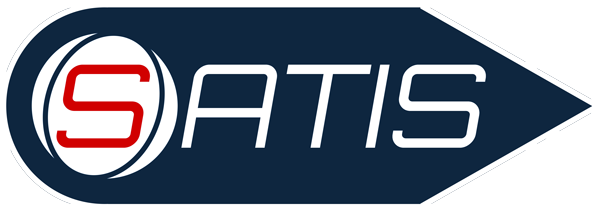 STATE SPORT FINAL2019DAY, DATE, YEARTIMEGROUNDLOCATIONHISTORY OF WINNERS2018201720162015201420132012201120102009HOST SCHOOL NAMECoachManagerAny other support staffTEAM LISTCaptainVice-CaptainTRAVEL SCHOOL NAMECoachManagerAny other support staffTEAM LISTCaptainVice-CaptainSATIS Code of EthicsThe following is a description of behaviour and attitudes at sporting competitions consistent with the spirit of the SATIS Code of Ethics:1. All conventions of courtesy associated with a sport are emphasised in the coaching and management of a team.
2. Schools show courtesy to visiting players and spectators. Visiting teams will be punctual and are welcomed by the host school.3. Visitors respect the host schools’ premises and rules in relevant matters such as parking, tidiness and access to buildings, playing areas and change rooms.4. Competitors wear the recognised uniform and use the accepted equipment for each sport. Correct school colours are worn.5. Coaches and/or managers of teams introduce themselves to opposition coaches or managers prior to the commencement of any fixture.6. All behaviour, including language, on and off the field, by players and supporters is of the highest standard. School and match officials are expected to take action should this not be the case.7. Decisions by the umpire are accepted without dissent or comment by players, coaches and spectators.8. Only those designated by schools as coaches or officials are permitted to coach during the game. They must do so within the regulations of the particular sport.9. The use of noise or comment which intimidates is unacceptable.10. Inclusivity:  We provide a sporting environment that is free from discrimination based on language, sexual orientation, culture, ethnicity, religion, health or disability, family circumstances and origin.PresentationsPresentations and afternoon tea will be at the ground following the conclusion of match.Acknowledgements We wish to thank coaches and managers who have assisted their teams throughout the SSATIS and NSATIS SPORT seasons. Thank you to AWAY TEAM for travelling to NORTH/SOUTH and to the parents of both teams for their support. We would also like to thank the umpires